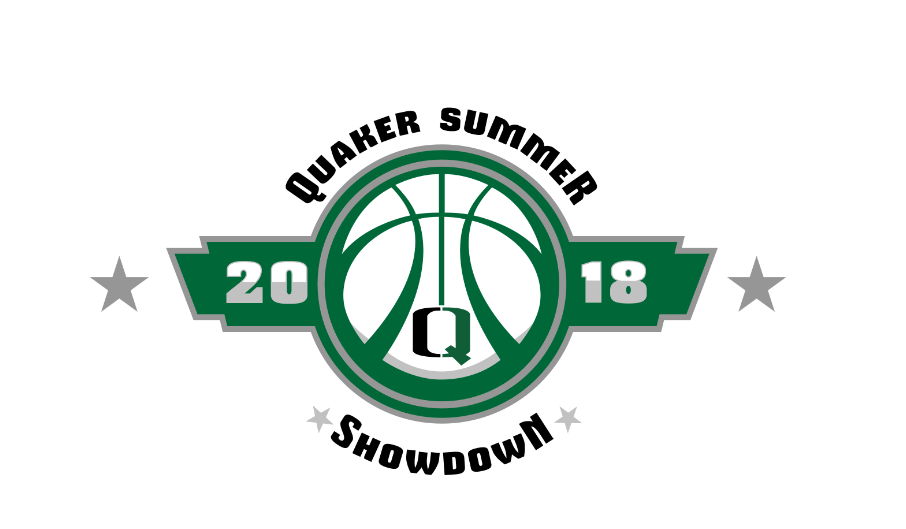 Coach, We excited to announce and invite your team to participate in the 1st Annual Lady Quaker Summer Showdown Basketball Tournament, June 8-10, 2018 at Franklin High School in Seattle, Washington. We aim to be one of the top high school basketball tournaments in Washington.Our goal is to take great pride and effort in providing a tournament that is fun, competitive and well organized. Reward your returning players for their hard work and effort this season, while preparing them for next year by entering your team in the “Summer Showdown”.The 16 team, 4 games guaranteed tournament will be held at the Franklin High School gymnasium, 3013 South Mount Baker BLVD. Seattle, WA 98144. Games will be played during the day and evening. There will be great concessions, competition and of course a first-class Coaches Hospitality Room!We encourage you to return the registration form and your $250.00 entry fee by the entry deadline of Friday, May 18, 2018 to assure your spot in the tournament. Registration form and entry fee checks and or money orders, should be mailed to me at:FRANKLIN GIRLS BASKETBALL ATTENTION: TAVAR PROCTOR3013 SOUTH MOUNT BAKER BLVDSEATTLE, WASHIGHTON 98144In addition to your registration form and entry fee please email me a high-quality JPEG image of your team mascot to tcproctor@seattleschools.org also by the May 18th deadline. We look forward to your participation in the 1st Annual Lady Quaker Summer Showdown Basketball Tournament.Sincerely, Tavar ProctorHead CoachFranklin High School206-383-5756 Tcproctor@seattleschools.org